Lampiran 1LEMBAR INFORMASIKepada Yth. Bapak/IbuDi tempat	Saya mahasiswa Politeknik Kesehatan Kemenkes Malang Program Studi DIII Keperawatan Malang yang sedang dalam proses penyelesaian tugas akhir sebagai syarat kelulusan di Politeknik Kesehatan Kemenkes Malang Program Studi DIII Keperawatan Malang. Oleh karena itu, mohon kesediaan dan keikhlasannya untuk menjadi responden pada penelitian saya. Tujuan penelitian ini untuk mengidentifikasi Perkembangan Tekanan Darah Pada Lansia Hipertensi Setelah Melaksanakan Senam Hipertensi di Wilayah Kerja Puskesmas Dinoyo Kota Malang. Untuk maksud tersebut kami harap kesediaan untuk mengikuti latihan senam hipertensi selama 12x pertemuan dalam kurun waktu 4 minggu..	Data yang diberikan hanya digunakan untuk keperluan penelitian. Kerahasiaan identitas Bapak/Ibu akan dijamin sepenuhnya.Atas bantuan dan perhatiannya saya sampaikan terimakasih.SURAT PERSETUJUAN(INFORMED CONSENT)Dengan ini menyatakan bahwa :Nama		: Tn SUmur 	: 65 tahunAlamat 	: Kertoraharjo	Setelah mendapat penjelasan serta mengetahui manfaat dan tujuan penelitian yang berjudul “Perkembangan Tekanan Darah Pada Lansia Hipertensi Setelah Melaksanakan Senam Hipertensi di Wilayah Kerja Puskesmas Dinoyo Kota Malang” , menyatakan (setuju / tidak setuju)* diikutsertakan dalam penelitian dan melakukan senam hipertensi secara mandiri meskipun peneliti tidak melakukan pengamatan secara langsung dengan catatan apabila sewaktu-waktu dirungikan dalam bentuk apapun berhak membatalkan persetujuan surat ini, saya percaya informasi yang saya berikan terjamin kerahasiaannya. *) Coret yang tidak perluLampiran 1LEMBAR INFORMASIKepada Yth. Bapak/IbuDi tempat	Saya mahasiswa Politeknik Kesehatan Kemenkes Malang Program Studi DIII Keperawatan Malang yang sedang dalam proses penyelesaian tugas akhir sebagai syarat kelulusan di Politeknik Kesehatan Kemenkes Malang Program Studi DIII Keperawatan Malang. Oleh karena itu, mohon kesediaan dan keikhlasannya untuk menjadi responden pada penelitian saya. Tujuan penelitian ini untuk mengidentifikasi Perkembangan Tekanan Darah Pada Lansia Hipertensi Setelah Melaksanakan Senam Hipertensi di Wilayah Kerja Puskesmas Dinoyo Kota Malang. Untuk maksud tersebut kami harap kesediaan untuk mengikuti latihan senam hipertensi selama 12x pertemuan dalam kurun waktu 4 minggu..	Data yang diberikan hanya digunakan untuk keperluan penelitian. Kerahasiaan identitas Bapak/Ibu akan dijamin sepenuhnya.Atas bantuan dan perhatiannya saya sampaikan terimakasih.Lampiran 2SURAT PERSETUJUAN(INFORMED CONSENT)Dengan ini menyatakan bahwa :Nama		: Ny SKUmur 	: 60 tahunAlamat 	: Kertopamuji	Setelah mendapat penjelasan serta mengetahui manfaat dan tujuan penelitian yang berjudul “Perkembangan Tekanan Darah Pada Lansia Hipertensi Setelah Melaksanakan Senam Hipertensi di Wilayah Kerja Puskesmas Dinoyo Kota Malang” , menyatakan (setuju / tidak setuju)* diikutsertakan dalam penelitian dan melakukan senam hipertensi secara mandiri meskipun peneliti tidak melakukan pengamatan secara langsung dengan catatan apabila sewaktu-waktu dirungikan dalam bentuk apapun berhak membatalkan persetujuan surat ini, saya percaya informasi yang saya berikan terjamin kerahasiaannya. *) Coret yang tidak perluLampiran 3LEMBAR WAWANCARAPerkembangan Tekanan Darah Pada Lansia Hipertensi Setelah Melaksanakan Senam Hipertensi di Wilayah Kerja Puskesmas Dinoyo Kota Malang.Hari/tanggal wawancara	:Waktu wawancara		:Pewawancara			:Identitas KlienNama 			:Umur 			:Jenis Kelamin		:Pendidikan	 terakhir	:Pekerjaan 			:Alamat			:Daftar pertanyaanPertanyaan yang menunjukkan sikap bahwa peneliti melibatkan diri kedalam kehidupan klienSelamat pagi bapak/ibu, bagaimana kabarnya hari ini ? Jawab..............................................................................................................Jelaskan..........................................................................................................Apakah bapak/ibu ada keluhan kemarin hingga semalam ?Jawab..............................................................................................................Jelaskan..........................................................................................................Bagaimana keluhan yang bapak/ibu rasakan tersebut ?Jawab..............................................................................................................Jelaskan..........................................................................................................Bagaimana tidur bapak/ibu semalam apakah nyenyak ?Jawab..............................................................................................................Jelaskan..........................................................................................................Apa yang bapak/ibu lalukan bila tidak bisa tidur atau tidurnya kurang nyenyak ? Jawab..............................................................................................................Jelaskan..........................................................................................................Pengetahuan Apa yang bapak/ibu ketahui tentang penyakit darah tinggi ?Jawab..............................................................................................................Jelaskan..........................................................................................................Bagaimana pandangan bapak/ibu terhadap penyakit darah tinggi ?Jawab..............................................................................................................Jelaskan..........................................................................................................Sejak kapan bapak/ibu menderita darah tinggi ?Jawab..............................................................................................................Jelaskan..........................................................................................................Hal apa yang kira-kira menyebabkan bapak/ibu menderita darah tinggi ?Jawab..............................................................................................................Jelaskan..........................................................................................................Apakah semenjak bapak/ibu menderita darah tinggi mengkonsumsi obat darah tinggi ?Jawab..............................................................................................................Jelaskan..........................................................................................................Apakah sebelumnya bapak/ibu tahu tentang senam hipertensi ? Jawab..............................................................................................................Jelaskan..........................................................................................................Apa yang bapak atau ibu ketahui tentang senam hipertensi ?Jawab..............................................................................................................Jelaskan..........................................................................................................Apakah bapak/ibu sering berolahraga/beraktifitas fisik lainnya ?Jawab..............................................................................................................Jelaskan..........................................................................................................Bagaimana pendapat bapak/ibu terhadap pernyataan orang yang darah tinggi tidak boleh berolahraga ?Jawab..............................................................................................................Jelaskan..........................................................................................................Sikap Bagaimana cara bapak/ibu menyikapi keluhan darah tinggi yang bapak/ibu rasakan Jawab..............................................................................................................Jelaskan..........................................................................................................Mengapa bapak/ibu memilih melakukan hal tersebut ?Jawab..............................................................................................................Jelaskan..........................................................................................................Bagaimana bapak/ibu melakukan kegiatan tersebut ?Jawab..............................................................................................................Jelaskan..........................................................................................................Dengan kegiatan tersebut apakah gejala darah tinggi yang dirasakan berkurang ?Jawab..............................................................................................................Jelaskan..........................................................................................................Pandangan serta faktor presipitasi dan predisposisiBerapa berat badan bapak/ibu saat ini ?Jawab..............................................................................................................Jelaskan..........................................................................................................Bagaimana menurut bapak/ibu untuk berat badan saat ini berlebih/normal/kurang ?Jawab..............................................................................................................Jelaskan..........................................................................................................Apakah bapak/ibu sering berolahraga ?Jawab..............................................................................................................Jelaskan..........................................................................................................Bagaimana kebiasaan berolahraga bapak/ibu ? apakah sering/kadang-kadang/jarang/tidak pernah ?Jawab..............................................................................................................Jelaskan..........................................................................................................Berapa kali dalam seminggu bapak/ibu melakukan olahraga ?Jawab..............................................................................................................Jelaskan..........................................................................................................Mengapa bapak/ibu sering/kadang-kadang/jarang/tidak pernah berolahraga ?Jawab..............................................................................................................Jelaskan..........................................................................................................Tentang pernyataan bahwa orang yang menderira darah tinggi tidak boleh berolahraga apakah bapak/ibu setuju dengan pernyataan tersebut ? Jawab..............................................................................................................Jelaskan..........................................................................................................Mengapa bapak/ibu setuju/tidak setuju dengan pernyataan tersebut ?Jawab..............................................................................................................Jelaskan..........................................................................................................Bagaimana menurut bapak/ibu sendiri tentang aktivitas atau olahraga untuk penderita hipertensi ?Jawab..............................................................................................................Jelaskan..........................................................................................................Bagaimana kebiasaan dan pola makan sehari-hari bapak/ibu ?Jawab..............................................................................................................Jelaskan..........................................................................................................Apakah bapak/ibu memiliki kebiasaan mengkonsumsi makanan berlemak (bersantan, daging, junk food dan lain-lain ? Jawab..............................................................................................................Jelaskan..........................................................................................................Mengapa bapak/ibu gemar mengkonsumsi makanan tersebut ?Jawab..............................................................................................................Jelaskan..........................................................................................................Apakah bapak/ibu gemar makan makanan asin ?Jawab..............................................................................................................Jelaskan..........................................................................................................Mengapa bapak/ibu gemar makan makanan yang asin ?Jawab..............................................................................................................Jelaskan..........................................................................................................Apa yang dirasakan bapak/ibu setelah mengkonsumsi makanan yang asin ?Jawab..............................................................................................................Jelaskan..........................................................................................................Apakah bapak/ibu biasa minum kopi, alkohol atau merokok ?Jawab..............................................................................................................Jelaskan..........................................................................................................Sejak kapan bapak/ibu minum kopi, alkohol atau merokok ?Jawab..............................................................................................................Jelaskan..........................................................................................................Seberapa sering bapak/ibu minum kopi atau merokok dalam sehari ? berapa banyak rokok yang bisa dihabiskan dalam sehari ? berapa gelas kopi yang biasa diminum dalam sehari ?Jawab..............................................................................................................Jelaskan..........................................................................................................Bagaimana pendapat bapak mengenai alkohol, kopi dan rokok dapat menyebabkan hipertensi ?Jawab..............................................................................................................Jelaskan..........................................................................................................Apakah bapak/ibu merasakan gejala tekanan darah tinggi apabila terlalu banyak mengkonsumsi kopi/rokok ?Jawab..............................................................................................................Jelaskan..........................................................................................................Apakah bapak/ibu pernah mengalami banyak pikiran (stress), jika iya apa yang dilakukan untuk mengurangi/mengatasi stress tersebut ?Jawab..............................................................................................................Jelaskan..........................................................................................................Jika bapak/ibu stress apakah yang dirasakan oleh bapak/ibu (pusing, marah, jantung berdebar, tidak bisa tidur dan lain-lain ?Jawab..............................................................................................................Jelaskan..........................................................................................................Dengan cara yang telah bapak/ibu lakukan tadi apakah stress yang dialami berkurang ?Jawab..............................................................................................................Jelaskan..........................................................................................................FisikKeadaan umum :................................................................................................................................................................................................................................................................................................................................................................................................................................................................................................Tanda-tanda vital Tekanan darah	:Nadi 		:Suhu 		: Respirasi rate	:Keluhan fisik	Ya		Tidak Jelaskan :................................................................................................................................................................................................................................................................................................................................................................................................................................................................................................Pemeriksaan fisik................................................................................................................................................................................................................................................................................................................................................................................................................................................................................................Genogram (genogram 3 generasi)Lampiran 4LEMBAR OBSERVASI TEKANAN DARAH SEBELUM DAN SESUDAH SENAM HIPERTENSINama			:Umur			:Jenis kelamin		:No. Responden 	:Pedoman observasi tekanan darah :Pengukuran dilaksanakan pada saat kondisi klien rileksPengukuran dilakukan 5 menit sesudah melakukan senam hipertensiPengukuran dilaksanakan sebanyak 1x sebelum dan 1xsesudah melakukan senam hipertensiLampiran 5STANDARD OPERASIONAL PROSEDUR“MENGUKUR TEKANAN DARAH”Lampiran 6STANDARD OPERASIONAL PROSEDUR SENAM HIPERTENSILampiran 7LEMBAR WAWANCARA SESUDAH SENAM HIPERTENSITekanan Darah Lansia dengan Hipertensi Sebelum dan Sesudah Senam Hipertensi di Wilayah Kerja Puskesmas DinoyoHari/tanggal wawancara Waktu wawancaraIdentitas KlienNama 			:Umur 			:Jenis Kelamin		:Pendidikan	 terakhir	:Pekerjaan 			:Alamat			:Pertanyaan sesudah senam hipertensiApa yang bapak/ibu rasakan setelah melakukan latihan senam hipertensi tadi ? apakah ada perubahan dari sebelum melakukan senam hipertensi tadi ?................................................................................................................................................................................................................................................Bagaimana maksud bapak/ibu tentang perubahan yang anda rasakan tersebut ?...............................................................................................................................................................................................................................................Apakah bapak/ibu merasakan pusing,kaku pada tengkuk, tidak bisa tidur atau keluhan lain ?................................................................................................................................................................................................................................................Apakah keluhan seperti pusing, kaku pada tengkuk, tidak bisa tidur berkurang setelah senam hipertensi ?................................................................................................................................................................................................................................................Selama bapak/ibu melakukan senam hipertensi tadi apakah ada kesulitan ? Ada/tidak ?................................................................................................................................................................................................................................................Apa kendala yang bapak/ibu temui saat melakukan senam hipertensi ? (bila malas melakukan, belum hafal gerakan)................................................................................................................................................................................................................................................Mengapa bapak/ibu malas dalam melakukan senam hipertensi ?................................................................................................................................................................................................................................................Bagaimana agar ibu/bapak tidak malas melakukan senam hipertensi ?................................................................................................................................................................................................................................................Mengapa bapak/ibu belum hafal gerakan senam hipertensi ?................................................................................................................................................................................................................................................Bagaimana cara yang bapak/ibu harapkan agar bapak/ibu lebih mudah menghafal gerakan senam hipertensi ? ................................................................................................................................................................................................................................................Lampiran 8LEMBAR OBSERVASI GERAKAN SENAM HIPERTENSIKeterangan Jika pasien melakukan gerakan diberi tanda checklist (√)Hasil Ya : jika pasien melakukan sesuai SOP Hasil Tidak : jika pasien melakukan tidak sesuai SOPLampiran 9SURAT PERIJINAN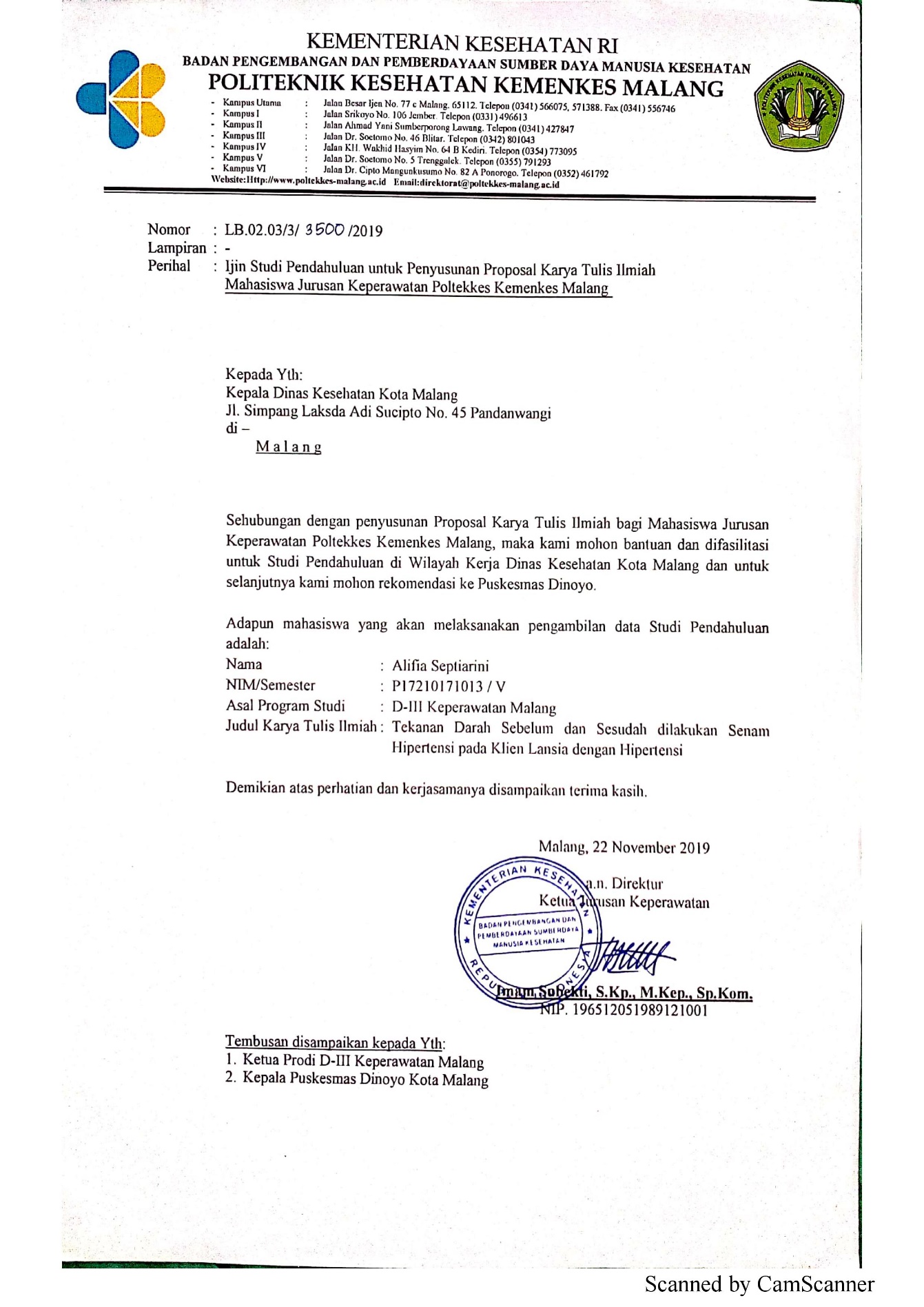 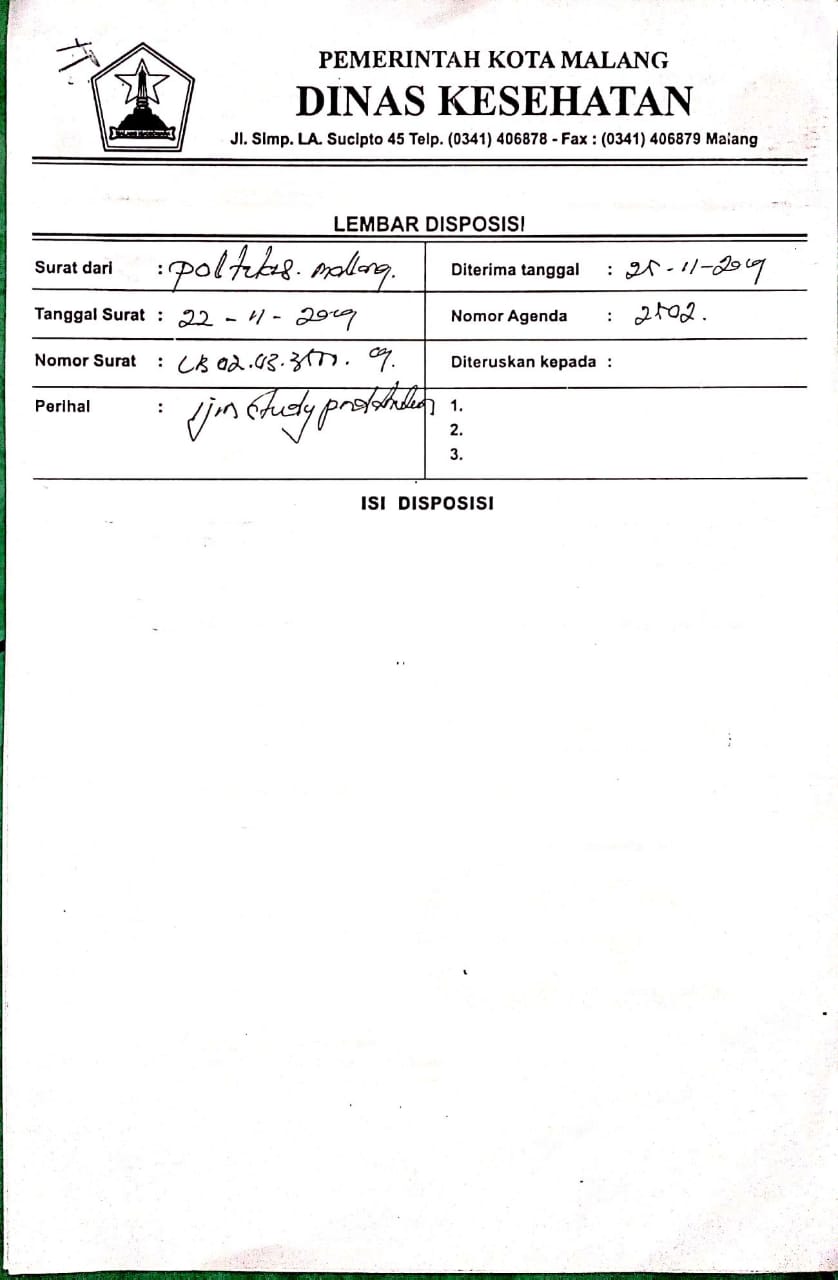 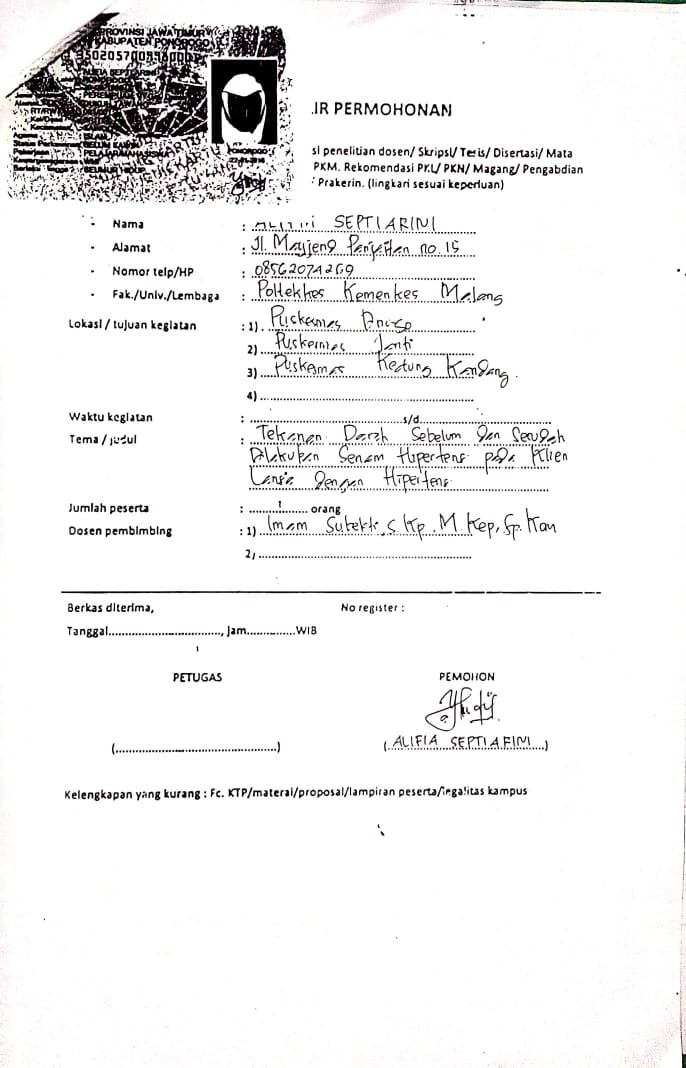 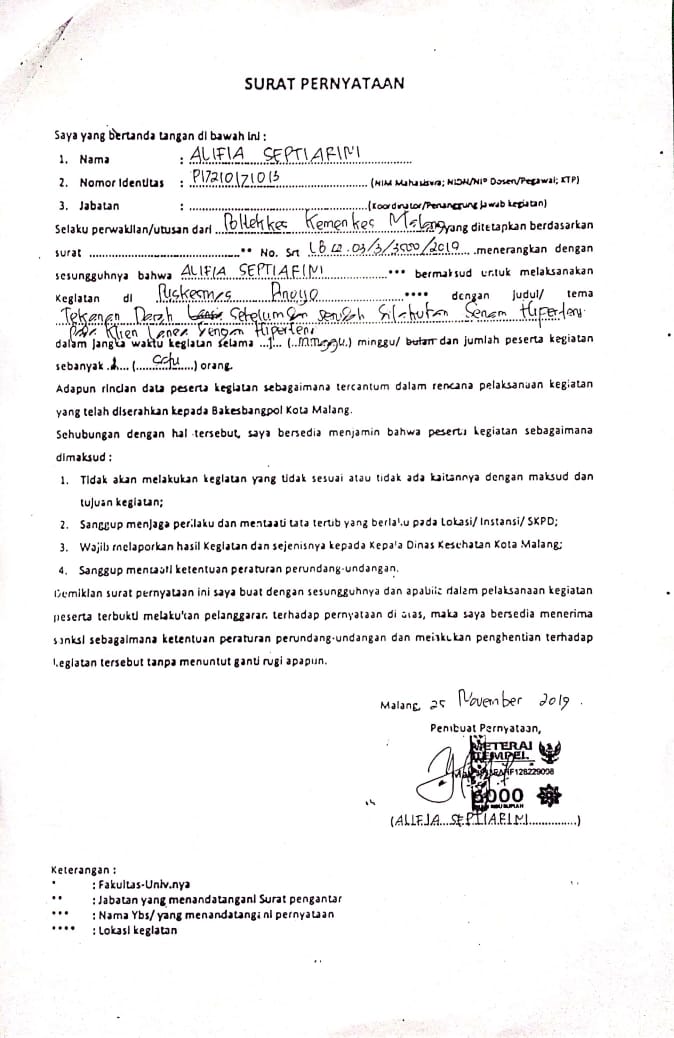 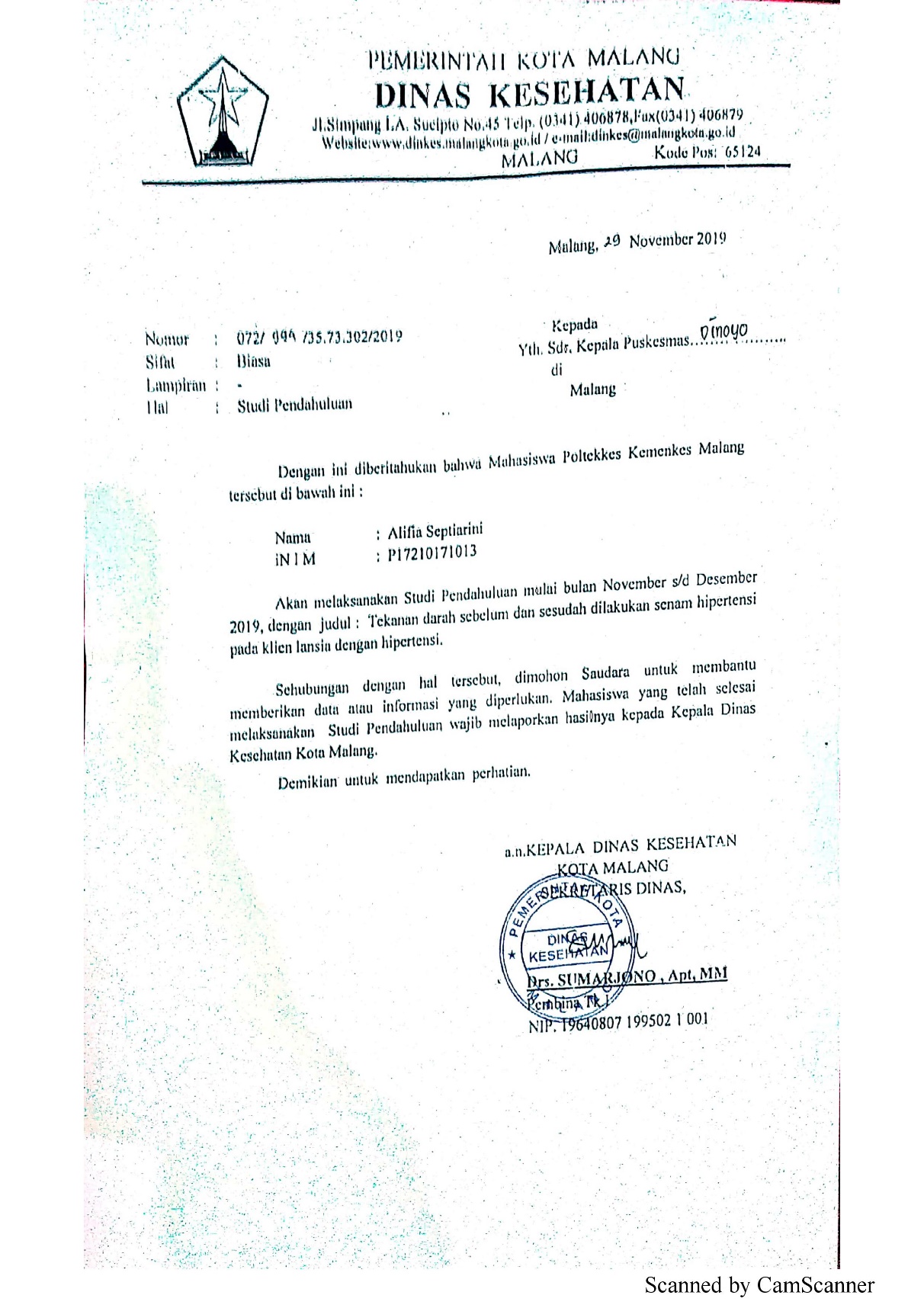 Lampiran 10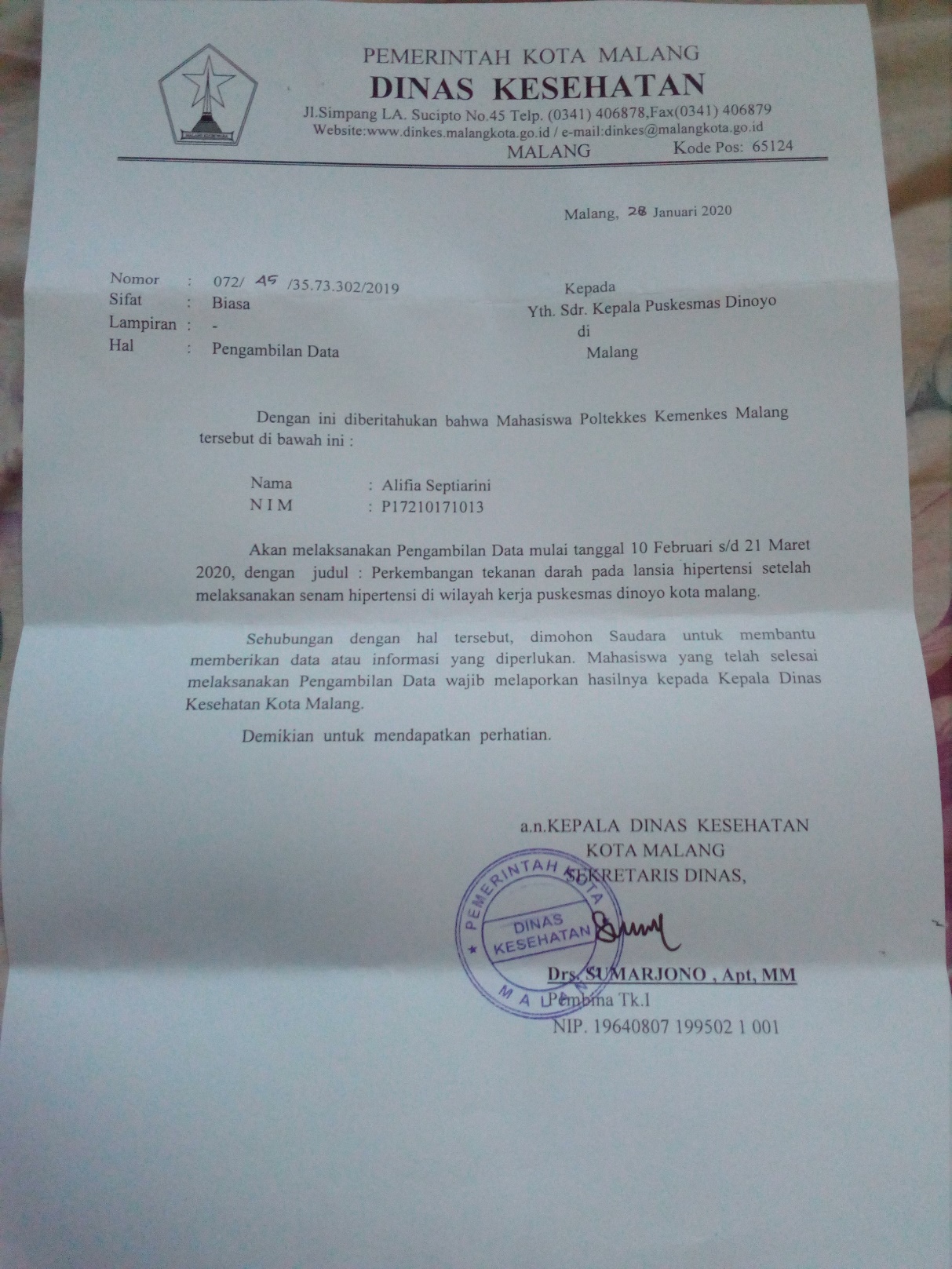 Lampiran 11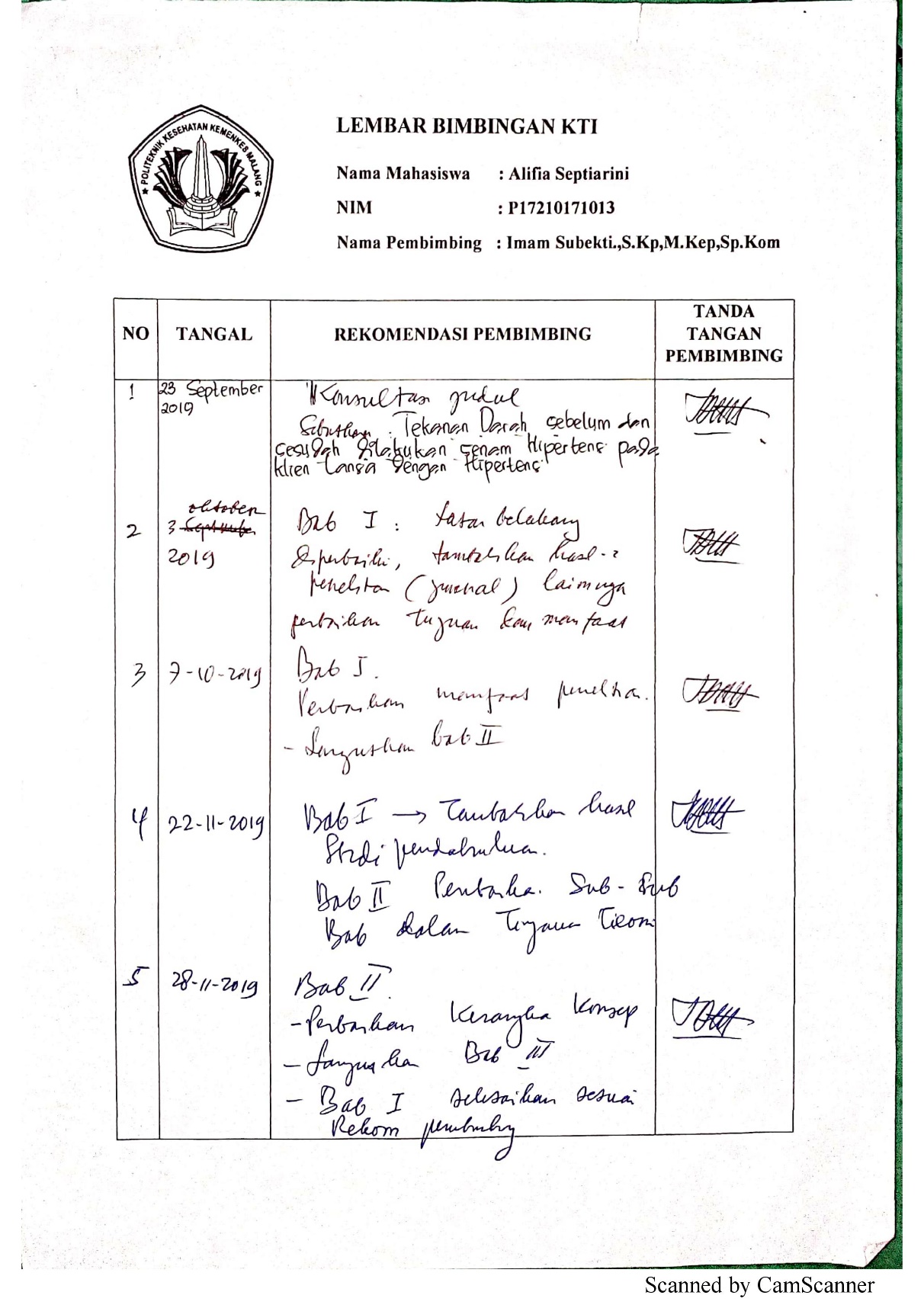 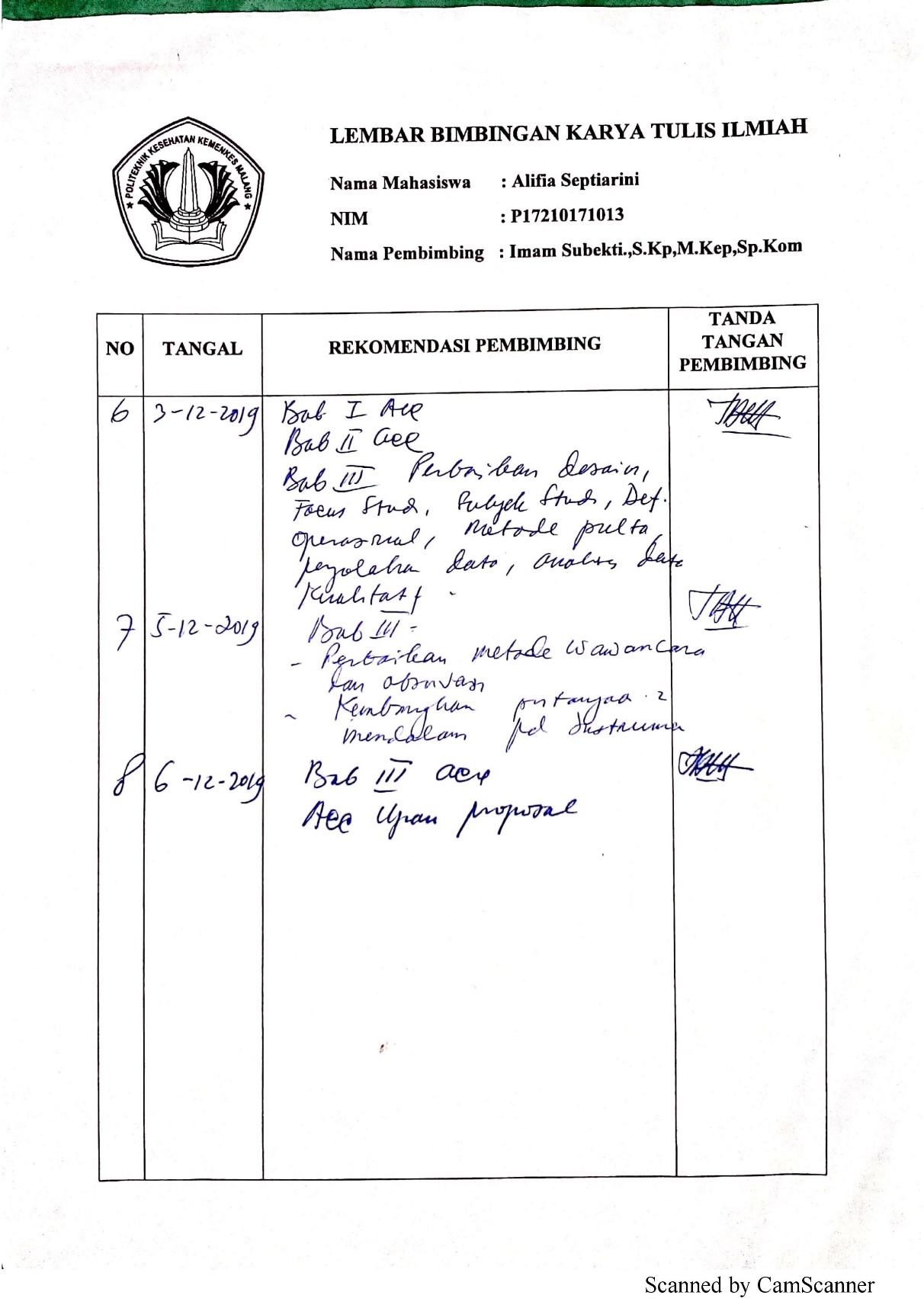    LEMBAR BIMBINGAN KARYA TULIS ILMIAH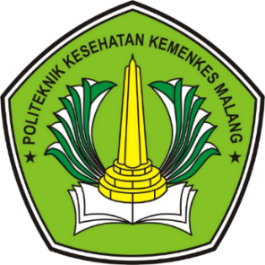 Nama Mahasiswa   : Alifia SeptiariniNIM		    : P17210171013   Nama Pembimbing : Imam Subekti, S.Kp, M.Kep., Sp.KomRespondenTn. SLampiran 2Malang, 10 Februari 2020Hormat saya,Alifia SeptiariniNIM. P17210171013PenelitiAlifia SeptiariniNIM. P17210171013Malang, 10 Februari 2020RespondenTn SRespondenNy. SKMalang, 10 Februari 2020Hormat saya,Alifia SeptiariniNIM. P17210171013PenelitiAlifia SeptiariniNIM. P17210171013Malang, 10 Februari 2020RespondenNy. SkHari/TanggalJam Pengukuran Tekanan Darah Pengukuran Tekanan Darah Pengukuran Tekanan Darah Pengukuran Tekanan Darah Pengukuran Tekanan Darah Hari/TanggalJam SebelumSebelumSesudahSesudahKeteranganHari/TanggalJam Sistole Diastole Sistole Diastole 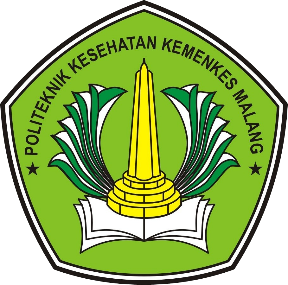 POLTEKKES KEMENKES MALANGNo. Dokumen :SOP.KDM.009STANDARD OPERASIONAL PROSEDURNo. Revisi :00MENGUKUR TEKANAN DARAHTanggal Terbit :MENGUKUR TEKANAN DARAHHalaman :Unit : Laboratorium KeperawatanUnit : Laboratorium KeperawatanPetugas / pelaksanaan :Perawat. Dosen, CI, MahasiswaPengertian Suatu kegiatan yang dilakukan untuk mengetahui tekanan darahSuatu kegiatan yang dilakukan untuk mengetahui tekanan darahIndikasi Semua pasien baruPasien yang memiliki penyakit hipertensi, jantung, dan penyakit kronis lainnyaSemua pasien baruPasien yang memiliki penyakit hipertensi, jantung, dan penyakit kronis lainnyaTujuan Mengetahui tekanan darahMengetahui tekanan darahPersiapan tempat dan alatSpygmomanometer air raksa yang siap pakaiStetoskop Buku catatanAlat tulisSpygmomanometer air raksa yang siap pakaiStetoskop Buku catatanAlat tulisPersiapan pasien Pasien diberi penjelasan tentang tindakan yang akan dilakukanAtur posisi pasien dalam keadaan rileks berbaring atau dudukPasien diberi penjelasan tentang tindakan yang akan dilakukanAtur posisi pasien dalam keadaan rileks berbaring atau dudukPersiapan lingkunganMengatur pencahayaanMenutup pintu dan jendelaMengatur suasana yang nyamanMengatur pencahayaanMenutup pintu dan jendelaMengatur suasana yang nyamanPelaksanaan Perawat mencuci tanganMemberi tahu pasien bahwa tindakan segera dilaksanakanLetakkan tensimeter disamping atas lengan yang akan dipasang manset pada titik paralaxMeminta atau membantu pasien untuk membuka atau menggulung lengan baju sebatas lengan atas atau bahuPasang manset pada lengan bagian atas sekitar 3 cm diatas fossa cubiti dengan pipa karet dilengan atasMemakai stetoskop pada telingaMeraba arteri brakhialis dengan jari tengah dan telunjukMeletakkan stetoskop bagian bell diatas arteri brakhialisMengunci skrup balon karetPengunci air raksa dibukaBalon dipompa lagi sehingga terlihat air raksa di dalam pipa naik (30 mmHg) sampai denyut arteri tidak terdengar Membuka skrup balon dan menurunkan tekanan darah perlahan kira-kira 2 mmHg/detikMendengar dengan teliti dan membaca skala air raksa/aneroid sejajar dengan mata, pada skala berapa mulai terdengar bunyi denyut pertama sampai suara denyut terakhir terdengar lambat dan menghilangMencatat denyut pertama sebagai tekanan sistolik dan denyut terakhir sebagai tekanan diastolikPengunci air raksa ditutup kembaliMelepas stetoskop dari telingaMelepas manset dan digulung dengan rapi dan dimasukkan dalam kotak kemudian ditutupMerapikan pasien dan mengatur kembali posisi seperti semulaMemberitahu pasien bahwa tindakan sudah selesaiAlat-alat dirapikan dan disimpan ditempatnyaMencuci tanganPerawat mencuci tanganMemberi tahu pasien bahwa tindakan segera dilaksanakanLetakkan tensimeter disamping atas lengan yang akan dipasang manset pada titik paralaxMeminta atau membantu pasien untuk membuka atau menggulung lengan baju sebatas lengan atas atau bahuPasang manset pada lengan bagian atas sekitar 3 cm diatas fossa cubiti dengan pipa karet dilengan atasMemakai stetoskop pada telingaMeraba arteri brakhialis dengan jari tengah dan telunjukMeletakkan stetoskop bagian bell diatas arteri brakhialisMengunci skrup balon karetPengunci air raksa dibukaBalon dipompa lagi sehingga terlihat air raksa di dalam pipa naik (30 mmHg) sampai denyut arteri tidak terdengar Membuka skrup balon dan menurunkan tekanan darah perlahan kira-kira 2 mmHg/detikMendengar dengan teliti dan membaca skala air raksa/aneroid sejajar dengan mata, pada skala berapa mulai terdengar bunyi denyut pertama sampai suara denyut terakhir terdengar lambat dan menghilangMencatat denyut pertama sebagai tekanan sistolik dan denyut terakhir sebagai tekanan diastolikPengunci air raksa ditutup kembaliMelepas stetoskop dari telingaMelepas manset dan digulung dengan rapi dan dimasukkan dalam kotak kemudian ditutupMerapikan pasien dan mengatur kembali posisi seperti semulaMemberitahu pasien bahwa tindakan sudah selesaiAlat-alat dirapikan dan disimpan ditempatnyaMencuci tanganSikap Sikap selama pelaksanaan :Menunjukkan sikap sopan dan ramahMenjamin privacy klienBekerja dengan teliti Memperhatikan body mekanismSikap selama pelaksanaan :Menunjukkan sikap sopan dan ramahMenjamin privacy klienBekerja dengan teliti Memperhatikan body mekanismEvaluasi Tanyakan keadaan dan kenyamanan pasien setelah tindakanTanyakan keadaan dan kenyamanan pasien setelah tindakanPengertian  Senam hipertensi merupakan olahraga yang salah satu tujuannya untuk meningkatkan aliran darah serta pasokan oksigen ke dalam otot dan rangka aktif khususnya terhadap otot jantungTujuan Mengurangi berat badan dan mengelola stres (faktor yang mempertinggi hipertensi)Menurunkan tekanan darahManfaat Meningkatkan daya kerja  jantung dan paru-paruMembakar lemak yang berlebih untuk menguatkan dan membentuk otot serta bagian tubuh lainnyaMeningkatkan kelentukan, keseimbangan koordinasi, kelincahan, dan daya tahan Dapat digunakan sebagai program penurunan berat badan apabila dilakukan secara rutinPersiapan Persiapan KlienKlien diberi tahu tindakan yang akan dilakukanKlien dalam posisi berdiriPersiapan lingkungan Lingkungan/ruangan yang cukup luasLingkungan yang kondusif dan nyamanPelaksanaan Gerakan pemanasanTekuk kepala ke samping, lalu tahan dengan tangan pada sisi yangsama dengan arah kepala. Tahan dengan hitungan 8-10, lalu bergantian dengan sisi lain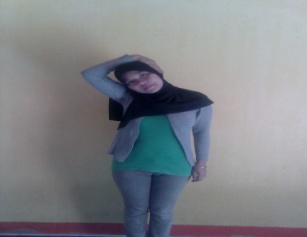 Tautkan jari-jari kedua tangan dan angkat lurus ke atas kepala dengan posisi kedua kaki dibuka selebar bahu. Tahan dengan 8-10 hitungan. Rasakan tarikan bahu dan punggung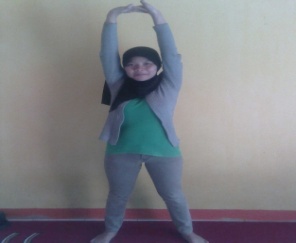 Gerakan intiLakukan gerakan seperti jalan ditempat dengan lambaian kedua tangan searah dengan sisi kaki yang diangkat. Lakukan perlahan dan hindari hentakan.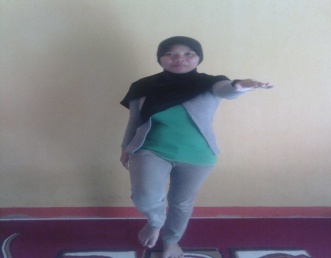 Buka kedua tangan dengan jemari mengepal dan kaki dibuka selebar bahu. Kedua kepalan tangan bertemu dan ulangi gerakan semampunya sambil mengatur napas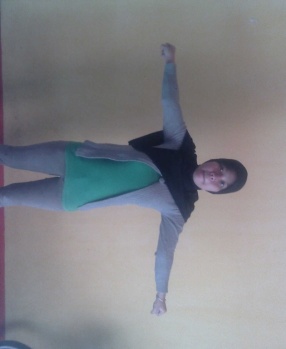 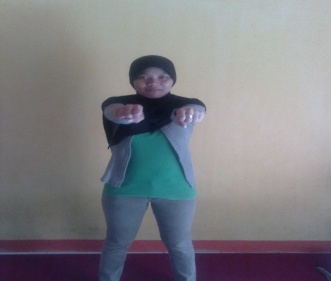 Kedua kaki dibuka agak lebar lalu angkat tangan menyerong. Sisi kaki yang searah dengan tangan sedikit ditekuk.Tngan diletakkan dipinggang dan kepala searah dengan gerakan tangan. Tahan 8-10 hitungan lalu ganti dengan sisi lainnya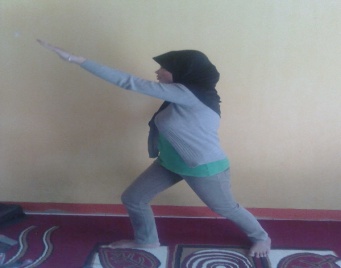 Gerakan hampir sama dengan sebelumnya, tapi jari mengepal dan kedua tangan diangkat keatas. Lakukan bergantian secara perlahan dan semampunya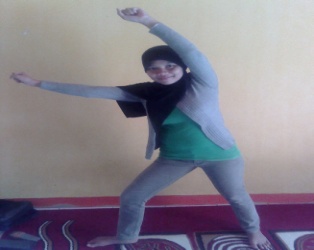 Hampir sama dengan gerakan inti 1, tapi kaki dibuang ke samping.Kedua tangan dengan jemari mengepal ke arah yang berlawanan. Ulangi dengan sisi  bergantian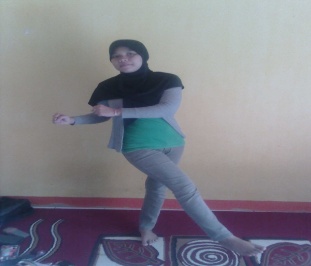 Kedua kaki dibuka lebar dari bahu, satu lutut agak ditekuk dan tangan yang searah lutut di pinggang. Tangan sisi yang lain lurus kearah lutut yang ditekuk. Ulangi gerakan kearah sebaliknya dan lakukan semampunya.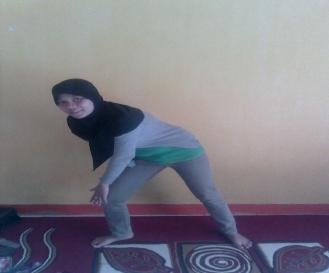 PendinginanKedua kaki dibuka selebar bahu, lingkarkan satu tangan ke leher dan tahan dengan tangan lainnya. Hitungan 8-10 kali dan lakukan pada sisi lainnyaPosisi tetap, tautkan kedua tangan lalu gerakkan kesamping dengan gerakan setengah putaran. Tahan 8-10 hitungan lalu arahkan tangan kesisi lainnya dan tahan dengan hitungan yang samaTerminasi EvaluasiTanyakan perasaan klien setelah melakukan senamBerikan pujian atas keberhasilan klienRencana tindak lanjutMenganjurkan klien untuk melaksanakan senam hipertensi maksimal 30 menit seminggu tiga kaliPertemuanHari/tanggal/waktuGerakanKategoriKategoriKeteranganPertemuanHari/tanggal/waktuGerakanYaTidakKeteranganPemanasan Tekuk kepala ke samping, lalu tahan dengan tangan pada sisi yangsama dengan arah kepala. Tahan dengan hitungan 8-10, lalu bergantian dengan sisi lainTautkan jari-jari kedua tangan dan angkat lurus ke atas kepala dengan posisi kedua kaki dibuka selebar bahu. Tahan dengan 8-10 hitungan. Rasakan tarikan bahu dan punggungGerakan intiLakukan gerakan seperti jalan ditempat dengan lambaian kedua tangan searah dengan sisi kaki yang diangkat. Lakukan perlahan dan hindari hentakanBuka kedua tangan dengan jemari mengepal dan kaki dibuka selebar bahu. Kedua kepalan tangan bertemu dan ulangi gerakan semampunya sambil mengatur napasKedua kaki dibuka agak lebar lalu angkat tangan menyerong. Sisi kaki yang searah dengan tangan sedikit ditekuk.Tngan diletakkan dipinggang dan kepala searah dengan gerakan tangan. Tahan 8-10 hitungan lalu ganti dengan sisi lainnyaGerakan hampir sama dengan sebelumnya, tapi jari mengepal dan kedua tangan diangkat keatas. Lakukan bergantian secara perlahan dan semampunya.Hampir sama dengan gerakan inti 1, tapi kaki dibuang kesamping.Kedua tangan dengan jemari mengepal ke arah yang berlawanan. Ulangi dengan sisi bergantianKedua kaki dibuka lebar dari bahu, satu lutut agak ditekuk dan tangan yang searah lutut di pinggang. Tangan sisi yang lain lurus kearah lutut yang ditekuk. Ulangi gerakan kearah sebaliknya dan lakukan semampunya.Pendinginan Kedua kaki dibuka selebar bahu, lingkarkan satu tangan ke leher dan tahan dengan tangan lainnya. Hitungan 8-10 kali dan lakukan pada sisi lainnyaPosisi tetap, tautkan kedua tangan lalu gerakkan kesamping dengan gerakan setengah putaran. Tahan 8-10 hitungan lalu arahkan tangan kesisi lainnya dan tahan dengan hitungan yang sama.NOTANGALREKOMENDASI PEMBIMBINGTANDA TANGAN PEMBIMBING1.2.3.4.5. 3 Juni 20205 Juni 202024 Juni 20203 Juli 20206 Juli 2020Konsultasi hasil penelitian Bab 4 dan Bab 5 KTI.Rekomendasi : perbaikan pada sub judul gambaran subjek penelitian, fokus studi, data hasil Perbaikan redaksi dan penulisanPerbaikan pada pembahasan penulisan dan grafikPerbaikan kesimpulan dan saran ACC sidang hasil 